SPÓŁKA WODNO-ŚCIEKOWA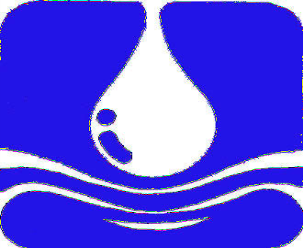 „SWARZEWO” w Swarzewieul. Władysławowska 84, 84-120 Władysławowotel.(0-58) 674-15-08, fax (0-58) 674-15-69, e-mail: przetargi@sws-swarzewo.pl; www.sws-swarzewo.plW celu dokonania analizy rynkowej Spółka Wodno – Ściekowa „SWARZEWO” w Swarzewie, zwraca się z prośbą o podanie ceny netto na:OPIS PRZEDMIOTU INFORMACJI CENOWEJ: Przedmiotem INFORMACJI CENOWEJ jest:Dostawa i montaż agregatów pompowych w wersji niezatapialnej,  jednostopniowej, pozioma  
z wirnikiem dwukanałowym i szafą sterującą pracą agregatu w pompowni ścieków 
w Pucku i Władysławowie.Przedmiot informacji cenowej został podzielony na dwie części:Część 1:Dostawa i montaż agregatu pompowego w wersji niezatapialnej,  jednostopniowego, poziomego  z wirnikiem dwukanałowym i szafą sterującą pracą agregatu w pompowni ścieków w Pucku.Parametry techniczne pracy pompowni w Pucku:Długość rurociągu tłocznego Dn 500 mm, L= 5 800,0 mCiśnienie w rurociągu mierzone w pompowni ścieków manometrem wynosi 42 m sł. H2OWydajność minimalna pompy po zamontowaniu - 500 m3/hParametry techniczne agregatu pompowego: Pompa niezatapialna, jednostopniowa.Sprawność hydrauliczna pompy w punkcie pracy nie niższa niż 70%.Napięcie z sieci  U=3x400 V AC, rozruch i hamowanie przez sofstart elektroniczny.Długość kabla 20,0m.Wymagany rodzaj wirnika: dwukanałowy o swobodnym przelocie minimum 80 mm.Nominalna moc elektryczna silnika pobierana z sieci, nie większa jak 90 kW.Pomiar temperatury w uzwojeniach silnika z sygnalizacją w szafie sterowniczej.Bieżący pomiar poboru prądu montowany w szafie sterowniczej.Uszczelnienie podwójne mechaniczne z powierzchniami ślizgowymi odpornymi na skokowe zmiany temperatury i przeciwny kierunek obrotów .Szafa sterownicza IP 54 do montażu szeregowego (lub inna o porównywalnych parametrach).W dostawie kolano wlotowe i kolano wylotowe, podstawa, zasuwa odcinająca rurociągu tłocznego oraz zawór kulowy.Sonda hydrostatyczna pomiaru poziomu w zbiorniku.Sygnalizator gruszkowy poziomu minimalnego (zabezpieczenie przed suchobiegiem).Sygnalizator gruszkowy poziomu maksymalnego.System AKPiA składający się z  sterownika sterującego pracą agregatu, wyposażonego  w moduł komunikacyjny Profibus DP. W celu zdalnego podglądu stanu pompowni i sterowania w systemie AKPiA SWS Swarzewo. Zasilanie AKPiA agregatu należy doposażyć w zasilanie awaryjne (UPS)Zakres robót montażowych:Demontaż 1 szt. pompy Sarlin S1854H3511.Montaż agregatu pompowego.Połączenia z istniejącą instalacją rurami przewodowymi ze stali czarnej.Demontaż istniejącej armatury odcinającej i zwrotnej.Montaż szafy sterowniczej, okablowania oraz wpięcie AKPiA agregatu pompowego w system AKPiA Oczyszczalni SwarzewoWymagany okres gwarancji licząc od momentu podpisania przez Zamawiającego protokołu odbioru- minimum 24 miesiące.Po montażu agregatu Wykonawca zobowiązany jest dostarczyć Zamawiającemu (dołączyć do protokołu odbioru): Deklarację zgodności,Dane Techniczno Ruchowe,Gwarancje na piśmie z określeniem warunków gwarancji,Komplet protokołów badań i sprawdzeń,Dokumentację powykonawczą zasilania i AKPiA.Część 2:Dostawa i montaż agregatu pompowego w wersji niezatapialnej,  jednostopniowego, poziomego  z wirnikiem dwukanałowym i szafą sterującą pracą agregatu w pompowni ścieków w Władysławowie.Parametry techniczne pracy pompowni we Władysławowie:Długość rurociągu tłocznego Dn 600 mm, L= 2 800,0 mCiśnienie w rurociągu mierzone w pompowni ścieków manometrem wynosi 35 m sł. H2OWydajność minimalna pompy po zamontowaniu - 500 m3/hParametry techniczne agregatu pompowego: Pompa niezatapialna, jednostopniowa.Sprawność hydrauliczna pompy w punkcie pracy nie niższa niż 70%.Napięcie z sieci  U=3x400 V AC, rozruch i hamowanie przez sofstart elektroniczny.Długość kabla 20,0m.Wymagany rodzaj wirnika: dwukanałowy o swobodnym przelocie minimum 80 mm.Nominalna moc elektryczna silnika pobierana z sieci, nie większa jak 90 kW.Pomiar temperatury w uzwojeniach z sygnalizacją w szafie sterowniczej.Bieżący pomiar poboru prądu montowany w szafie sterowniczej.Uszczelnienie podwójne mechaniczne z powierzchniami ślizgowymi odpornymi na skokowe zmiany temperatury i przeciwny kierunek obrotów .Szafa sterownicza IP 54 do montażu szeregowego (lub inna o porównywalnych parametrach).W dostawie kolano wlotowe i kolano wylotowe, podstawa, zasuwa odcinająca rurociągu tłocznego z napędem elektrycznym oraz zawór kulowy.Wymiana istniejącej przepustnicy bypassu na zasuwę z napędem elektrycznym.Sonda hydrostatyczna pomiaru poziomu w zbiorniku.Sygnalizator gruszkowy poziomu minimalnego (zabezpieczenie przed suchobiegiem).Sygnalizator gruszkowy poziomu maksymalnego.System AKPiA składający się z  sterownika sterującego pracą agregatu, wyposażonego  w moduł komunikacyjny Profibus DP. w celu zdalnego podglądu stanu pompowni i sterowania w systemie AKPiA SWS Swarzewo. Zasilanie AKPiA agregatu należy doposażyć w zasilanie awaryjne (UPS)Zakres robót montażowych:Demontaż 1 szt. pompy Z2K250Montaż agregatu pompowego.Połączenia z istniejącą instalacją rurami przewodowymi ze stali czarnej.Demontaż istniejącej armatury odcinającej i zwrotnej.Montaż szafy sterowniczej, okablowania oraz wpięcie AKPiA agregatu pompowego w system AKPiA Oczyszczalni SwarzewoWymagany okres gwarancji licząc od momentu podpisania przez Zamawiającego protokołu odbioru- minimum 24 miesiące.Po montażu agregatu Wykonawca zobowiązany jest dostarczyć Zamawiającemu (dołączyć do protokołu odbioru): Deklarację zgodności,Dane Techniczno Ruchowe,Gwarancje na piśmie z określeniem warunków gwarancji,Komplet protokołów badań i sprawdzeń,Dokumentację powykonawczą zasilania i AKPiA.Złożone informacje powinny zawierać cenę nettoKontakt:Gł. spec. ds. przetargów – Mieczysław Antochowskitel. 600 87 29 12 lub 58 674 15 08fax. 58 674 15 69      Termin płatności – do 14 dni od daty odbioru przedmiotu zamówienia.Informacje cenowe prosimy przesyłać na podany adres email: przetargi@sws-swarzewo.pl lub faksem na 
nr 58 674 15 69 w terminie do 10.04.2019 r. do godz. 10.00Złożona informacja cenowa nie będzie stanowić oferty w myśl art. 66 Kodeksu Cywilnego, jak również nie jest ogłoszeniem w rozumieniu ustawy Prawo zamówień publicznych. Informacja ta ma na celu wyłącznie dokonanie analizy rynkowej  i uzyskanie wiedzy na temat kosztów dostaw i usług.Załączniki:Załącznik nr 1 – Formularz informacji cenowejFORMULARZ INFORMACJI CENOWEJ……………………….   Pieczęć FirmowaNazwa …………………………………………………………………………………… Adres: ………………………………………………………………………………………………… Telefon: ……………………… ……………Faks:……………………………………… NIP: ………………………………………. Regon:……………………………………… Przedmiot informacji cenowej cz.1:Dostawa i montaż agregatu pompowego w wersji niezatapialnej,  jednostopniowego, poziomego  z wirnikiem dwukanałowym i szafą sterującą pracą agregatu w pompowni ścieków w Pucku.Uwaga: proszę padać tylko ceny nettoTyp agregatu pompowego ………………………………….Producent ……………………………………Całkowita wartość netto  …………………………………… PLNSłownie:………………………………………………………………………………………….….           				     …………………………………………………………          (pieczątka, data i podpis osoby uprawnionej do reprezentacji Firmy)Przedmiot informacji cenowej cz.2:Dostawa i montaż agregatu pompowego w wersji niezatapialnej,  jednostopniowego, poziomego  z wirnikiem dwukanałowym i szafą sterującą pracą agregatu w pompowni ścieków we Władysławowie.Uwaga: proszę padać tylko ceny nettoTyp agregatu pompowego ………………………………….Producent ……………………………………Całkowita wartość netto  …………………………………… PLNSłownie:………………………………………………………………………………………….….           				     …………………………………………………………          (pieczątka, data i podpis osoby uprawnionej do reprezentacji Firmy)Znak sprawy: DPOM/01/03/2019Swarzewo dnia, 28.03.2019 r.